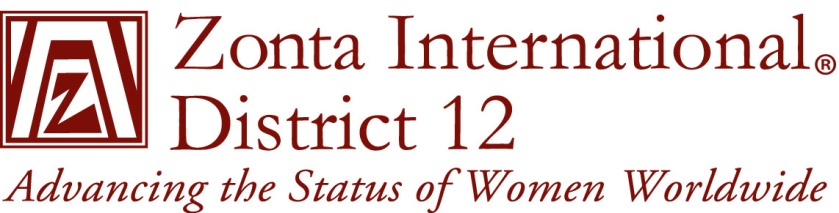 District 12 Rotation of District Conference & Governor’s SeminarEligible host Clubs: (Based on size & reviewed annually)Area 1 –  Black Hills, Pierre Ft. Pierre, Billings, Spearfish, SturgisArea 2 – Laramie, Cheyenne, Converse CtyArea 3 –  Denver, Denver II, Foothills, Douglas CountyArea 4 – Pikes Peak, Prowers County, Royal GorgeYearGovernor’s SeminarDistrict 12 Conference2008Area 4 - Pikes Peak2009Area 3 - Denver2010Area 2 - Laramie2011Area 1 – Black Hills2012Area 3 – Denver II 2013Area 4 -  Royal Gorge 2014Area 2 -  Cheyenne2015Area 3 -  Foothills/Boulder Cty 2016Area 1 -  Pierre Ft. Pierre or Sturgis2017Area 2 -  Converse Cty2018Area 4 – Prowers County2019Area 1 - Billings